RICHMOND RECREATIONPOPSICLE STICK S’MORESSUPPLIES:-9 POPSICLE STICKS (PREFERBLY JUMBO ONES)-SMALL PAPER PLATE-WHITE/BLACK/PINK PAINT & BRUSH-LIGHT & DARK BROWN PAPER-GLUE-KID FRIENDLY SCISSORS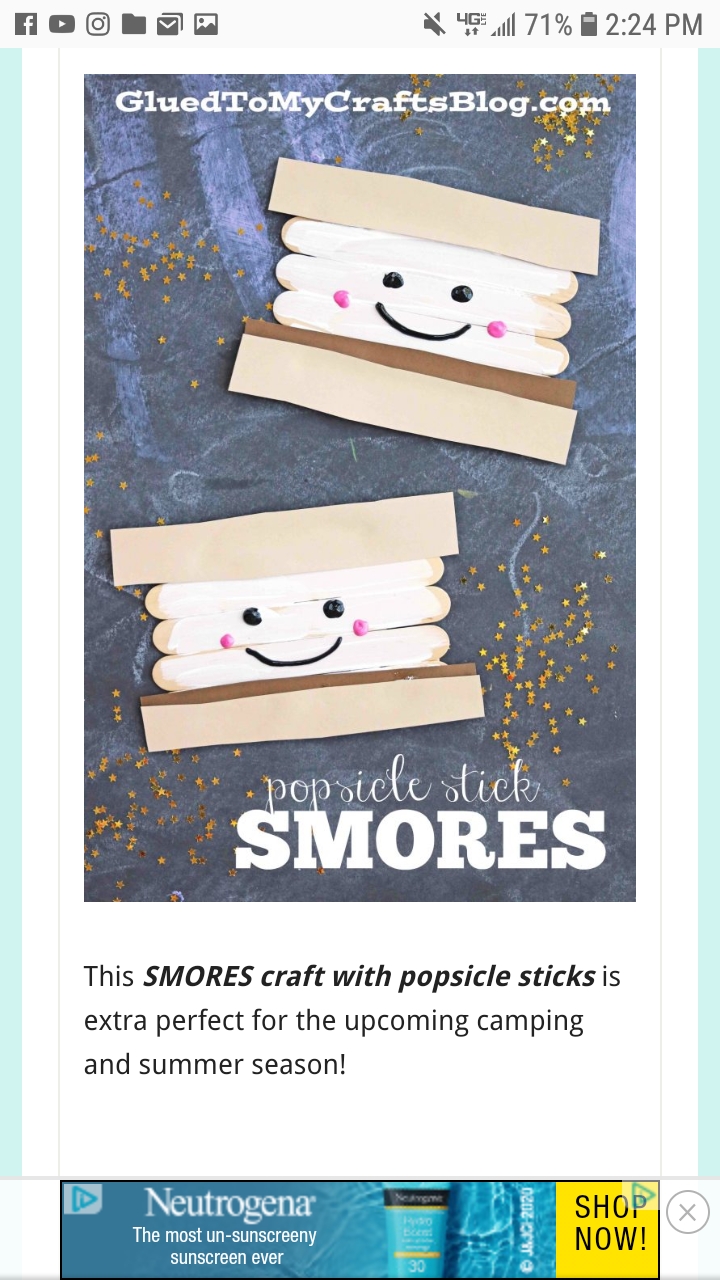 